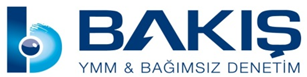 BAKIŞ YMM VE BAĞIMSIZ DENETİM A.Ş              YEMİNLİ MALİ MÜŞAVİR                     İLHAN ALKILIÇ27.01.2017 tarihli ve 29961 sayılı Resmi Gazete’de yayımlanan 6770 sayılı “TÜRKİYE CUMHURİYETİ EMEKLİ SANDIĞI KANUNU İLE BAZI KANUN VE KANUN HÜKMÜNDE KARARNAMELERDE DEĞİŞİKLİK YAPILMASINA DAİR KANUN” ile  Katma Değer Vergisi Kanunu’nda bazı değişiklikler yapılmış ayrıca 3 Şubat 2017 tarihli ve 29968 sayılı Resmi Gazetede yayımlanan  2017/9759 sayılı BKK ‘da 3 Şubat 2017 tarihinden itibaren geçerli olmak üzere Katma Değer Vergisi Kanunu’nun 29 uncu maddesinin (2) numaralı fıkrasına göre, 2017 yılında gerçekleştirilen ve Bakanlar Kurulunca indirimli vergi oranına tabi tutulan teslim ve hizmetler dolayısıyla yüklenilen ve indirim yoluyla telafi edilemeyen katma değer vergisinin 10.000 TL'yi aşan kısmı, yılı içinde iade edileceği belirtilmişti.Bu değişiklik ve düzenlemelere ilişkin olarak Şubat 2017 tarihli ve 29968 sayılı Resmi Gazetede yayımlanan KATMA DEĞER VERGİSİ GENEL UYGULAMA TEBLİĞİNDE DEĞİŞİKLİK YAPILMASINA DAİR TEBLİĞ (SERİ NO: 10) ile 26.04.2014 tarih ve 28983 sayılı Resmi Gazete’de yayımlanan KATMA DEĞER VERGİSİ GENEL UYGULAMA TEBLİĞİNDE bazı değişiklikler yapılmıştır.Bu değişiklikler aşağıdaki gibidir. (Değişik:RG-3/2/2017-29968) EK 9: 3065 SAYILI KANUNUN (13/d) BENDİ UYGULAMASINA İLİŞKİN EKLEREK 9A: YATIRIM TEŞVİK BELGESİ SAHİBİ MÜKELLEFLERE VERİLECEK İSTİSNA BELGESİ ÖRNEĞİT.C. …………………. VERGİ DAİRESİ BAŞKANLIĞI/DEFTERDARLIĞI …………..…… Vergi Dairesi Müdürlüğü …………………………………. …………………………………. İlgi :............tarihli dilekçeniz. Dairemizde ..........................vergi kimlik numarası ile KDV mükellefiyetiniz bulunmaktadır. ............tarih ve ................sayılı Yatırım Teşvik Belgesi eki listede KDV istisnasından faydalanılabileceği belirtilmiş bulunan makine, teçhizat, yazılım ve gayri maddi hakların KDV mevzuatına göre indirim hakkı tanınan işlemlerle ilgili olduğu tespit edilmiştir. Bu makine ve teçhizatın ithali ve tarafınıza teslimi ile yazılım ve gayri maddi hakların alımı ve/veya kiralanmasında 3065 sayılı KDV Kanununun (13/d) maddesi kapsamında istisna uygulanabilecektir. İstisnanın uygulanmasında, Genel Tebliğdeki usul ve esaslara uyulmaması halinde gerekli müeyyidelerin uygulanacağı tabiidir. Bilgi edinilmesini rica ederim. Vergi Dairesi Müdürü (Değişik:RG-3/2/2017-29968) EK 9B:YATIRIM TEŞVİK BELGESİ KAPSAMINDAKİ İSTİSNA BİLDİRİM FORMUBAKIŞ MEVZUATBAKIŞ MEVZUATBAŞLIK KATMA DEĞER VERGİSİ GENEL UYGULAMA TEBLİĞİNDE  DEĞİŞİKLİK YAPILDI SAYI  2017/29ÖZET Katma Değer Vergisi Genel Uygulama Tebliğinde Değişiklik Yapılmasına Dair Tebliğ (Seri No: 10)  ile  6770 sayılı Kanun ile Katma Değer Vergisi Kanunu’nda yapılan değişiklikler 2017/9759 sayılı BKK  ile Bakanlar Kurulunca indirimli vergi oranına tabi tutulan teslim ve hizmetler dolayısıyla yüklenilen ve indirim yoluyla telafi edilemeyen katma değer vergisi tutarının  10.000 TL’ye düşürülmesi konularında açıklamalar  yapılmıştır. 10 No’lu Tebliğ  ile Yapılan DüzenlemeTebliğ Düzenlemesinin Son HaliMADDE 1 – 26/4/2014 tarihli ve 28983 sayılı Resmî Gazete’de yayımlanan Katma Değer Vergisi Genel Uygulama Tebliğinin (II/B-5) bölümünün başlığı “5. Yatırım Teşvik Belgesi Kapsamında Makine ve Teçhizat Teslimleri ile Yazılım ve Gayri Maddi Hak Satış ve Kiralamalarında İstisna” olarak, aynı bölümün birinci paragrafı aşağıdaki şekilde değiştirilmiştir.“3065 sayılı Kanunun (13/d) maddesinde, yatırım teşvik belgesi sahibi mükelleflere belge kapsamındaki makine ve teçhizat teslimleri ile yazılım ve gayri maddi hak satış ve kiralamalarının KDV’den istisna olduğu hükme bağlanmış olup, bu istisna uygulamasına ilişkin usul ve esaslar aşağıda belirlenmiştir. Yazılım ve gayri maddi hak satış ve kiralamaları istisnasının uygulamasında, makine ve teçhizat teslimlerindeki istisna uygulamasına ilişkin aşağıdaki bölümlerde belirlenmiş usul ve esaslar geçerlidir.”5. Yatırım Teşvik Belgesi Kapsamında Makine ve Teçhizat Teslimleri ile Yazılım ve Gayri Maddi Hak Satış ve Kiralamalarında İstisna”Değişik paragraf:RG-3/2/2017-29968) 3065 sayılı Kanunun (13/d) maddesinde, yatırım teşvik belgesi sahibi mükelleflere belge kapsamındaki makine ve teçhizat teslimleri ile yazılım ve gayri maddi hak satış ve kiralamalarının KDV’den istisna olduğu hükme bağlanmış olup, bu istisna uygulamasına ilişkin usul ve esaslar aşağıda belirlenmiştir. Yazılım ve gayri maddi hak satış ve kiralamaları istisnasının uygulamasında, makine ve teçhizat teslimlerindeki istisna uygulamasına ilişkin aşağıdaki bölümlerde belirlenmiş usul ve esaslar geçerlidir.MADDE 2 – Aynı Tebliğin (II/B-5.1.) bölümünün dördüncü paragrafındaki “Söz konusu istisna hükmü, teşvik belgesi sahibi mükelleflere belge kapsamında yapılacak makine-teçhizat teslimlerine ilişkindir. Dolayısıyla, teşvik belgesinde” ibaresi “Teşvik belgesinde” olarak değiştirilmiş, aynı bölümün 10 uncu paragrafı yürürlükten kaldırılmıştır.(Değişik ibare:RG-3/2/2017-29968) Teşvik belgesinde yer alsa dahi, KDV mükellefiyeti bulunmayanlar ile makine-teçhizatı münhasıran indirim hakkı tanınmayan işlemlerde kullanacak mükelleflere yapılacak teslimlerde istisna uygulanmaz. Aynı şekilde, KDV mükellefiyeti olmayan veya makine-teçhizatı münhasıran indirim hakkı tanınmayan işlemlerde kullanacak olanlar tarafından bu malların ithalinde, teşvik belgesinde aksine bilgiler bulunsa bile KDV uygulanır. Makine ve teçhizatın, indirim hakkı bulunan işlemlerde kullanıldığı, hâlihazırda yapılan faaliyetin niteliği ve alınan makine- teçhizatın kullanılacağı işlemlerin KDV açısından indirim hakkı tanınan işlemler olduğu, mükellef tarafından tevsik edilebilir.MADDE 3 – Aynı Tebliğin (II/B-5.7.) bölümündeki “Makine ve teçhizat istisnası bildirim formu” ibaresi “İstisna bildirim formu” olarak değiştirilmiştir.5.7. İadeYatırım teşvik belgesi kapsamındaki makine ve teçhizat teslimlerinden kaynaklanan iade taleplerinde aşağıdaki belgeler aranır:- Standart iade talep dilekçesi- İstisnanın beyan edildiği döneme ilişkin indirilecek KDV listesi - İade hakkı doğuran işleme ait yüklenilen KDV listesi- İadesi talep edilen KDV hesaplama tablosu- Satış faturaları listesi- (Değişik ibare:RG-3/2/2017-29968) İstisna bildirim formu-Alıcının KDV istisnasından yararlanma hakkı bulunduğunu gösterir istisna belgesinin onaylı örneği- Yatırım teşvik belgesi ile eki global listenin onaylı örneğiMADDE 4 – Aynı Tebliğin (II/E) bölümünün sonuna başlığı ile birlikte aşağıdaki bölüm eklenmiştir.“7. İmalat Sanayiine Yönelik Yatırım Teşvik Belgesi Kapsamındaki İnşaat İşleri3065 sayılı Kanuna 18/01/2017 tarihli ve 6770 sayılı Türkiye Cumhuriyeti Emekli Sandığı Kanunu ile Bazı Kanun ve Kanun Hükmünde Kararnamelerde Değişiklik Yapılmasına Dair Kanun ile eklenen geçici 37 nci maddede,“İmalat sanayiine yönelik yatırım teşvik belgesi kapsamında;a) Asgari 50 milyon Türk Lirası tutarında sabit yatırım öngörülen yatırımlara ilişkin inşaat işleri nedeniyle 2017 yılında yüklenilen ve 2017 yılının altı aylık dönemleri itibarıyla indirim yoluyla telafi edilemeyen katma değer vergisi altı aylık dönemleri izleyen bir yıl içerisinde,b) 50 milyon Türk Lirası tutarına kadar sabit yatırım öngörülen yatırımlara ilişkin inşaat işleri nedeniyle 2017 yılında yüklenilen ve 2017 yılı sonuna kadar indirim yoluyla telafi edilemeyen katma değer vergisi izleyen yıl içerisinde,talep edilmesi halinde belge sahibi mükellefe iade olunur. Teşvik belgesine konu yatırımın tamamlanmaması halinde, iade edilen vergiler, vergi ziyaı cezası uygulanarak iade tarihinden itibaren gecikme faizi ile birlikte tahsil edilir. Bu vergiler ve cezalarında zamanaşımı, verginin tarhını veya cezanın kesilmesini gerektiren durumun meydana geldiği tarihi takip eden takvim yılı başında başlar.Bu maddenin uygulanmasına ilişkin usul ve esasları belirlemeye Maliye Bakanlığı yetkilidir.”hükmü yer almaktadır.Bu istisna uygulamasına ilişkin usul ve esaslar aşağıda belirlenmiştir.7.1. Kapsamİmalat sanayiine yönelik yatırım teşvik belgesi kapsamında;- Asgari 50 milyon Türk Lirası tutarında sabit yatırım öngörülen yatırımlara ilişkin inşaat işleri nedeniyle 2017 yılının ilk altı aylık döneminde (1/1/2017-30/6/2017) söz konusu yatırım teşvik belgesi sahibi mükelleflere düzenlenen faturalarda yer alan ve bu süre içinde indirim yoluyla telafi edilemeyen KDV’nin izleyen bir yıl içinde (1/7/2017-30/6/2018),- Asgari 50 milyon Türk Lirası tutarında sabit yatırım öngörülen yatırımlara ilişkin inşaat işleri nedeniyle 2017 yılının ikinci altı aylık döneminde (1/7/2017-31/12/2017) söz konusu yatırım teşvik belgesi sahibi mükelleflere düzenlenen faturalarda yer alan ve bu süre içinde indirim yoluyla telafi edilemeyen KDV’nin izleyen bir yıl içinde (1/1/2018-31/12/2018),- 50 milyon Türk Lirası tutarına kadar sabit yatırım öngörülen yatırımlara ilişkin inşaat işleri nedeniyle 2017 yılında söz konusu yatırım teşvik belgesi sahibi mükelleflere düzenlenen faturalarda yer alan ve 2017 yılı sonuna kadar indirim yoluyla telafi edilemeyen KDV’nin izleyen yıl içinde (1/1/2018-31/12/2018)talep edilmesi halinde iadesi öngörülmektedir.Bu uygulamadan yararlanacak mükelleflerin, imalat sanayiine yönelik düzenlenmiş bir yatırım teşvik belgesine sahip olması, söz konusu inşaat işlerinin de bu teşvik belgesinde öngörülen yatırıma ilişkin olması ve teşvik belgesinde öngörülen süre içinde yapılmış olması gerekmektedir.7.2. İstisnanın Uygulamasıİstisna, münhasıran söz konusu yatırımlar kapsamındaki inşaat taahhüt işi, nakliye, hafriyat ve benzeri inşa işlerine ilişkindir. Yatırımı yapanların söz konusu inşaat işlerinde kullanılan mal alımları da bu kapsamda değerlendirilir. Dolayısıyla söz konusu istisna inşaat işlerine ilişkin olmak koşuluyla hem hizmet hem de mal alımlarını kapsamaktadır.Bu istisna, verginin önce uygulanıp sonra iade edilmesi şeklinde düzenlenmiş olup, istisna kapsamında değerlendirilen mal ve hizmet alımlarında genel hükümler çerçevesinde KDV uygulanır. Dolayısıyla yatırımı yapana mal teslimi veya hizmet ifası yapanların bu kapsamda KDV istisnası uygulamaları mümkün değildir.Yatırımı yapan belge sahibi mükellefler tarafından inşaat işlerine ilişkin bu şekilde yüklenilen vergiler, ilgili dönemde indirim konusu yapılır. Söz konusu mükelleflerin bu şekilde yüklenip indirim hesaplarına dahil ettikleri vergilerin öncelikle indirim yoluyla telafi edilmesi gerekmektedir. İlgili altı aylık veya yıllık dönemlerde yüklenilen ve indirim yoluyla telafi edilemeyen KDV’nin iadesi mümkündür. İadesi talep edilecek KDV tutarının altı aylık veya yıllık dönemlere ilişkin son dönem beyannamesindeki sonraki döneme devreden KDV tutarını aşamayacağı tabiidir.7.3. İstisnanın Beyanıİade,- Asgari 50 milyon Türk Lirası tutarında sabit yatırım öngörülen yatırımlara ilişkin inşaat işlerinde 2017 yılının ilk altı aylık döneminde (1/1/2017-30/6/2017) yüklenilen ve bu süre içinde indirim yoluyla telafi edilemeyen KDV için en erken Temmuz/2017, en geç Mayıs/2018 dönemine ait KDV beyannamesine,- Asgari 50 milyon Türk Lirası tutarında sabit yatırım öngörülen yatırımlara ilişkin inşaat işlerinde 2017 yılının ikinci altı aylık döneminde (1/7/2017-31/12/2017) yüklenilen ve bu süre içinde indirim yoluyla telafi edilemeyen KDV için en erken Ocak/2018, en geç Kasım/2018 dönemine ait KDV beyannamesine,- 50 milyon Türk Lirası tutarına kadar sabit yatırım öngörülen yatırımlara ilişkin inşaat işlerinde 2017 yılında yüklenilen ve 2017 yılı sonuna kadar indirim yoluyla telafi edilemeyen KDV için en erken Ocak/2018, en geç Kasım/2018 dönemine ait KDV beyannamesinedahil edilerek talep edilebilir. İadesi talep edilecek tutar, talebin yapılacağı döneme ait KDV beyannamesinin “İstisnalar-Diğer İade Hakkı Doğuran İşlemler” kulakçığının “Diğer İade Hakkı Doğuran İşlemler” tablosunun 442 kod numaralı “İmalat Sanayiine Yönelik Yatırım Teşvik Belgesi Kapsamındaki İnşaat İşleri” satırında beyan edilir.Yatırımın ilgili mevzuat hükümlerine göre tamamlanamaması halinde, iade edilen vergiler, vergi ziyaı cezası uygulanarak iade tarihinden itibaren gecikme faizi ile birlikte tahsil edilir.7.4. İadeBu bölümde yer alan işlemlerden kaynaklanan iade taleplerinde aşağıdaki belgeler aranır:- Standart iade talep dilekçesi- İade talep edilen döneme ilişkin indirilecek KDV listesi- İade hakkı doğuran işleme ait yüklenilen KDV listesi- Yatırım teşvik belgesi ve eki listenin onaylı örneği7.4.1. Mahsuben İadeMükelleflerin bu işlemden kaynaklanan mahsuben iade talepleri yukarıdaki belgelerin ibraz edilmiş olması halinde miktarına bakılmaksızın vergi inceleme raporu, YMM raporu ve teminat aranmadan yerine getirilir.7.4.2. Nakden İadeMükelleflerin bu işlemden kaynaklanan ve 5.000 TL’yi aşmayan nakden iade talepleri vergi inceleme raporu, YMM raporu ve teminat aranmadan yerine getirilir. İade talebinin 5.000 TL’yi aşması halinde aşan kısmın iadesi, vergi inceleme raporu veya YMM raporuna göre yerine getirilir. Teminat verilmesi halinde mükellefin iade talebi yerine getirilir ve teminat, vergi inceleme raporu veya YMM raporu sonucuna göre çözülür.”.“7. İmalat Sanayiine Yönelik Yatırım Teşvik Belgesi Kapsamındaki İnşaat İşleri3065 sayılı Kanuna 18/01/2017 tarihli ve 6770 sayılı Türkiye Cumhuriyeti Emekli Sandığı Kanunu ile Bazı Kanun ve Kanun Hükmünde Kararnamelerde Değişiklik Yapılmasına Dair Kanun ile eklenen geçici 37 nci maddede,“İmalat sanayiine yönelik yatırım teşvik belgesi kapsamında;a) Asgari 50 milyon Türk Lirası tutarında sabit yatırım öngörülen yatırımlara ilişkin inşaat işleri nedeniyle 2017 yılında yüklenilen ve 2017 yılının altı aylık dönemleri itibarıyla indirim yoluyla telafi edilemeyen katma değer vergisi altı aylık dönemleri izleyen bir yıl içerisinde,b) 50 milyon Türk Lirası tutarına kadar sabit yatırım öngörülen yatırımlara ilişkin inşaat işleri nedeniyle 2017 yılında yüklenilen ve 2017 yılı sonuna kadar indirim yoluyla telafi edilemeyen katma değer vergisi izleyen yıl içerisinde,talep edilmesi halinde belge sahibi mükellefe iade olunur. Teşvik belgesine konu yatırımın tamamlanmaması halinde, iade edilen vergiler, vergi ziyaı cezası uygulanarak iade tarihinden itibaren gecikme faizi ile birlikte tahsil edilir. Bu vergiler ve cezalarında zamanaşımı, verginin tarhını veya cezanın kesilmesini gerektiren durumun meydana geldiği tarihi takip eden takvim yılı başında başlar.Bu maddenin uygulanmasına ilişkin usul ve esasları belirlemeye Maliye Bakanlığı yetkilidir.”hükmü yer almaktadır.Bu istisna uygulamasına ilişkin usul ve esaslar aşağıda belirlenmiştir.7.1. Kapsamİmalat sanayiine yönelik yatırım teşvik belgesi kapsamında;- Asgari 50 milyon Türk Lirası tutarında sabit yatırım öngörülen yatırımlara ilişkin inşaat işleri nedeniyle 2017 yılının ilk altı aylık döneminde (1/1/2017-30/6/2017) söz konusu yatırım teşvik belgesi sahibi mükelleflere düzenlenen faturalarda yer alan ve bu süre içinde indirim yoluyla telafi edilemeyen KDV’nin izleyen bir yıl içinde (1/7/2017-30/6/2018),- Asgari 50 milyon Türk Lirası tutarında sabit yatırım öngörülen yatırımlara ilişkin inşaat işleri nedeniyle 2017 yılının ikinci altı aylık döneminde (1/7/2017-31/12/2017) söz konusu yatırım teşvik belgesi sahibi mükelleflere düzenlenen faturalarda yer alan ve bu süre içinde indirim yoluyla telafi edilemeyen KDV’nin izleyen bir yıl içinde (1/1/2018-31/12/2018),- 50 milyon Türk Lirası tutarına kadar sabit yatırım öngörülen yatırımlara ilişkin inşaat işleri nedeniyle 2017 yılında söz konusu yatırım teşvik belgesi sahibi mükelleflere düzenlenen faturalarda yer alan ve 2017 yılı sonuna kadar indirim yoluyla telafi edilemeyen KDV’nin izleyen yıl içinde (1/1/2018-31/12/2018)talep edilmesi halinde iadesi öngörülmektedir.Bu uygulamadan yararlanacak mükelleflerin, imalat sanayiine yönelik düzenlenmiş bir yatırım teşvik belgesine sahip olması, söz konusu inşaat işlerinin de bu teşvik belgesinde öngörülen yatırıma ilişkin olması ve teşvik belgesinde öngörülen süre içinde yapılmış olması gerekmektedir.7.2. İstisnanın Uygulamasıİstisna, münhasıran söz konusu yatırımlar kapsamındaki inşaat taahhüt işi, nakliye, hafriyat ve benzeri inşa işlerine ilişkindir. Yatırımı yapanların söz konusu inşaat işlerinde kullanılan mal alımları da bu kapsamda değerlendirilir. Dolayısıyla söz konusu istisna inşaat işlerine ilişkin olmak koşuluyla hem hizmet hem de mal alımlarını kapsamaktadır.Bu istisna, verginin önce uygulanıp sonra iade edilmesi şeklinde düzenlenmiş olup, istisna kapsamında değerlendirilen mal ve hizmet alımlarında genel hükümler çerçevesinde KDV uygulanır. Dolayısıyla yatırımı yapana mal teslimi veya hizmet ifası yapanların bu kapsamda KDV istisnası uygulamaları mümkün değildir.Yatırımı yapan belge sahibi mükellefler tarafından inşaat işlerine ilişkin bu şekilde yüklenilen vergiler, ilgili dönemde indirim konusu yapılır. Söz konusu mükelleflerin bu şekilde yüklenip indirim hesaplarına dahil ettikleri vergilerin öncelikle indirim yoluyla telafi edilmesi gerekmektedir. İlgili altı aylık veya yıllık dönemlerde yüklenilen ve indirim yoluyla telafi edilemeyen KDV’nin iadesi mümkündür. İadesi talep edilecek KDV tutarının altı aylık veya yıllık dönemlere ilişkin son dönem beyannamesindeki sonraki döneme devreden KDV tutarını aşamayacağı tabiidir.7.3. İstisnanın Beyanıİade,- Asgari 50 milyon Türk Lirası tutarında sabit yatırım öngörülen yatırımlara ilişkin inşaat işlerinde 2017 yılının ilk altı aylık döneminde (1/1/2017-30/6/2017) yüklenilen ve bu süre içinde indirim yoluyla telafi edilemeyen KDV için en erken Temmuz/2017, en geç Mayıs/2018 dönemine ait KDV beyannamesine,- Asgari 50 milyon Türk Lirası tutarında sabit yatırım öngörülen yatırımlara ilişkin inşaat işlerinde 2017 yılının ikinci altı aylık döneminde (1/7/2017-31/12/2017) yüklenilen ve bu süre içinde indirim yoluyla telafi edilemeyen KDV için en erken Ocak/2018, en geç Kasım/2018 dönemine ait KDV beyannamesine,- 50 milyon Türk Lirası tutarına kadar sabit yatırım öngörülen yatırımlara ilişkin inşaat işlerinde 2017 yılında yüklenilen ve 2017 yılı sonuna kadar indirim yoluyla telafi edilemeyen KDV için en erken Ocak/2018, en geç Kasım/2018 dönemine ait KDV beyannamesinedahil edilerek talep edilebilir. İadesi talep edilecek tutar, talebin yapılacağı döneme ait KDV beyannamesinin “İstisnalar-Diğer İade Hakkı Doğuran İşlemler” kulakçığının “Diğer İade Hakkı Doğuran İşlemler” tablosunun 442 kod numaralı “İmalat Sanayiine Yönelik Yatırım Teşvik Belgesi Kapsamındaki İnşaat İşleri” satırında beyan edilir.Yatırımın ilgili mevzuat hükümlerine göre tamamlanamaması halinde, iade edilen vergiler, vergi ziyaı cezası uygulanarak iade tarihinden itibaren gecikme faizi ile birlikte tahsil edilir.7.4. İadeBu bölümde yer alan işlemlerden kaynaklanan iade taleplerinde aşağıdaki belgeler aranır:- Standart iade talep dilekçesi- İade talep edilen döneme ilişkin indirilecek KDV listesi- İade hakkı doğuran işleme ait yüklenilen KDV listesi- Yatırım teşvik belgesi ve eki listenin onaylı örneği7.4.1. Mahsuben İadeMükelleflerin bu işlemden kaynaklanan mahsuben iade talepleri yukarıdaki belgelerin ibraz edilmiş olması halinde miktarına bakılmaksızın vergi inceleme raporu, YMM raporu ve teminat aranmadan yerine getirilir.7.4.2. Nakden İadeMükelleflerin bu işlemden kaynaklanan ve 5.000 TL’yi aşmayan nakden iade talepleri vergi inceleme raporu, YMM raporu ve teminat aranmadan yerine getirilir. İade talebinin 5.000 TL’yi aşması halinde aşan kısmın iadesi, vergi inceleme raporu veya YMM raporuna göre yerine getirilir. Teminat verilmesi halinde mükellefin iade talebi yerine getirilir ve teminat, vergi inceleme raporu veya YMM raporu sonucuna göre çözülür.”MADDE 5 – Aynı Tebliğin (II/F-4.15.) bölümünün başlığı “4.15. Hazinenin Taşınmaz Teslimi ve Kiralamaları, İrtifak Hakkı Tesisi, Kullanma İzni ve Ön İzin Verilmesi İşlemleri, Toplu Konut İdaresi (TOKİ) Başkanlığının Arsa ve Arazi Teslimleri ile Belediye ve İl Özel İdarelerinin Taşınmaz Satışları” olarak değiştirilmiş, aynı bölümün ikinci paragrafının birinci cümlesinde yer alan “ve Belediyeler” ibaresi yürürlükten kaldırılmış, aynı bölümün sonuna aşağıdaki paragraflar eklenmiştir:“6770 sayılı Kanunla 3065 sayılı Kanunun (17/4-p) maddesine “belediyeler ve il özel idarelerinin mülkiyetindeki taşınmazların satışı suretiyle gerçekleşen devir ve teslimler” ibaresi eklenmiştir.3065 sayılı Kanunun (17/4-p) maddesine göre, belediyeler ve il özel idarelerinin mülkiyetindeki taşınmazların satışı (belediye ve il özel idarelerinin bünyelerinde oluşan iktisadi işletmelerin taşınmaz satışları hariç) KDV’den istisnadır.Diğer taraftan, bölge sakinlerinin mahalli müşterek nitelikteki ihtiyaçlarını karşılamak üzere kurulan belediyelerin bu amaçları kapsamında yapmış oldukları işlemler KDV’nin konusuna girmemekle birlikte, belediyelerin ticari, sınai, zirai veya mesleki nitelikteki teslim ve hizmetleri 3065 sayılı Kanunun (1/3-g) maddesi uyarınca KDV’ye tabidir.Belediyelerin veya il özel idarelerinin bünyesinde bir iktisadi işletme oluşması halinde KDV mükellefiyetinin, belediye veya il özel idarelerinin adına değil, bunların bünyesinde oluşan iktisadi işletme adına tesis edilmesi gerekmektedir. Belediye veya il özel idarelerine ilişkin mükellefiyet tesisinde, söz konusu iktisadi işletmelerin faaliyet konuları dikkate alınacak ve unvanında faaliyet konusuna yer verilecektir.Buna göre, belediye ve il özel idarelerinin bünyelerinde oluşan iktisadi işletmelerin taşınmaz satışları, 3065 sayılı Kanunun (17/4-p) maddesindeki istisna kapsamında değerlendirilmeyeceğinden, söz konusu iktisadi işletmelerin taşınmaz satışlarında genel hükümlere göre KDV uygulanacaktır.”.15. Hazinenin Taşınmaz Teslimi ve Kiralamaları, İrtifak Hakkı Tesisi, Kullanma İzni ve Ön İzin Verilmesi İşlemleri, Toplu Konut İdaresi (TOKİ) Başkanlığının Arsa ve Arazi Teslimleri ile Belediye ve İl Özel İdarelerinin Taşınmaz Satışları (Başlığı ile birlikte değişik:RG-3/2/2017-29968) Hazinece yapılan taşınmaz teslimi ve kiralamaları, irtifak hakkı tesisi, kullanma izni ve ön izin verilmesi işlemleri ile TOKİ Başkanlığınca yapılan arsa ve arazi teslimleri KDV’den müstesnadır. Hazine ibaresi, 5018 sayılı Kamu Mali Yönetimi ve Kontrol Kanununaekli I sayılı cetvelde sayılan kamu idarelerini kapsamakta olup, örneğin söz konusu cetvelde sayılmayan Üniversiteler (Mülga ibare:RG-3/2/2017-29968) (…) “Hazine” kavramı içerisinde yer almamaktadır. Dolayısıyla bunlar tarafından yapılacak taşınmaz teslimi ve kiralamaları, irtifak hakkı tesisi, kullanma izni ve ön izin verilmesi işlemleri verginin konusuna girmesi halinde bu istisna kapsamında değerlendirilmez.TOKİ’ye tanınan istisna ise bu kurumun yapacağı arsa ve arazi teslimleri ile sınırlıdır. TOKİ tarafından arazi ve arsa dışında yapılacak taşınmaz teslimleri (konut, bina, işyeri, sosyal tesis vb.) ve hizmetlere genel hükümler çerçevesinde KDV uygulanır.(Ek paragraf:RG-3/2/2017-29968) 6770 sayılı Kanunla 3065 sayılı Kanunun (17/4-p) maddesine “belediyeler ve il özel idarelerinin mülkiyetindeki taşınmazların satışı suretiyle gerçekleşen devir ve teslimler” ibaresi eklenmiştir.(Ek paragraf:RG-3/2/2017-29968) 3065 sayılı Kanunun (17/4-p) maddesine göre, belediyeler ve il özel idarelerinin mülkiyetindeki taşınmazların satışı (belediye ve il özel idarelerinin bünyelerinde oluşan iktisadi işletmelerin taşınmaz satışları hariç) KDV’den istisnadır.(Ek paragraf:RG-3/2/2017-29968) Diğer taraftan, bölge sakinlerinin mahalli müşterek nitelikteki ihtiyaçlarını karşılamak üzere kurulan belediyelerin bu amaçları kapsamında yapmış oldukları işlemler KDV’nin konusuna girmemekle birlikte, belediyelerin ticari, sınai, zirai veya mesleki nitelikteki teslim ve hizmetleri 3065 sayılı Kanunun (1/3-g) maddesi uyarınca KDV’ye tabidir.(Ek paragraf:RG-3/2/2017-29968) Belediyelerin veya il özel idarelerinin bünyesinde bir iktisadi işletme oluşması halinde KDV mükellefiyetinin, belediye veya il özel idarelerinin adına değil, bunların bünyesinde oluşan iktisadi işletme adına tesis edilmesi gerekmektedir. Belediye veya il özel idarelerine ilişkin mükellefiyet tesisinde, söz konusu iktisadi işletmelerin faaliyet konuları dikkate alınacak ve unvanında faaliyet konusuna yer verilecektir.(Ek paragraf:RG-3/2/2017-29968) Buna göre, belediye ve il özel idarelerinin bünyelerinde oluşan iktisadi işletmelerin taşınmaz satışları, 3065 sayılı Kanunun (17/4-p) maddesindeki istisna kapsamında değerlendirilmeyeceğinden, söz konusu iktisadi işletmelerin taşınmaz satışlarında genel hükümlere göre KDV uygulanacaktır.4.16. İki Tam Yıl Süreyle Sahip Olunan İştirak Hisseleri ve Taşınmazların Satışı3065 sayılı Kanunun (17/4-r) maddesi uyarınca, kurumların aktifinde (Mülga ibare:RG-3/2/2017-29968) (…) en az iki tam yıl süreyle bulunan iştirak hisseleri ile taşınmazların satışı suretiyle gerçekleşen devir ve teslimler ile bankalara borçlu olanların ve kefillerinin borçlarına karşılık taşınmaz ve iştirak hisselerinin (müzayede mahallerinde yapılan satışlar dâhil) bankalara devir ve teslimleri KDV'den müstesna olup, istisna kapsamındaki kıymetlerin ticaretini yapan kurumların, bu amaçla aktiflerinde bulundurdukları taşınmaz ve iştirak hisselerinin teslimleri ise istisna kapsamı dışındadır. (Ek paragraf:RG-4/10/2016-29847) 3065 sayılı Kanunun (17/4-u) maddesi kapsamında varlık kiralama şirketlerine ve (17/4-y) maddesi kapsamında finansal kiralama şirketleri, katılım bankaları ile kalkınma ve yatırım bankalarına devredilen taşınmaz ve iştirak hisselerinin, kaynak kuruluş ve kiracı tarafından üçüncü kişilere satışına ilişkin en az iki tam yıl aktifte bulundurma süresinin hesabında, bu taşınmaz ve iştirak hisselerinin varlık kiralama şirketleri, finansal kiralama şirketleri, katılım bankaları ile kalkınma ve yatırım bankalarının aktifinde bulunduğu süreler de dikkate alınır.Diğer taraftan madde hükmüne göre, istisna kapsamında teslim edilen kıymetlerin iktisabında yüklenilen ve teslimin yapıldığı döneme kadar indirim yoluyla giderilemeyen katma değer vergisi, teslimin yapıldığı hesap dönemine ilişkin gelir veya kurumlar vergisi matrahının tespitinde gider olarak dikkate alınır.3065 sayılı Kanunun (17/4-r) maddesi uyarınca yapılan teslimlerle ilgili alış ve giderlere ait KDV’nin indiriminde ise aşağıdaki şekilde hareket edilir:- İşlemin yapıldığı tarihe kadar indirim yoluyla telafi edilen kısım için herhangi bir düzeltme yapılması gerekmez.- Satış tarihine kadar indirilemeyen kısım ise (Mülga ibare:RG-16/10/2014-29147)(1)  (…) “İlave Edilecek KDV” olarak beyan edilir ve teslimin yapıldığı hesap dönemine ilişkin gelir veya kurumlar vergisi matrahının tespitinde gider veya maliyet olarak dikkate alınır.MADDE 6 – Aynı Tebliğin (II/F-4.16.) bölümünün birinci paragrafındaki “veya belediyeler ile il özel idarelerinin mülkiyetinde,” ibaresi yürürlükten kaldırılmıştır.4.16. İki Tam Yıl Süreyle Sahip Olunan İştirak Hisseleri ve Taşınmazların Satışı3065 sayılı Kanunun (17/4-r) maddesi uyarınca, kurumların aktifinde (Mülga ibare:RG-3/2/2017-29968) (…) en az iki tam yıl süreyle bulunan iştirak hisseleri ile taşınmazların satışı suretiyle gerçekleşen devir ve teslimler ile bankalara borçlu olanların ve kefillerinin borçlarına karşılık taşınmaz ve iştirak hisselerinin (müzayede mahallerinde yapılan satışlar dâhil) bankalara devir ve teslimleri KDV'den müstesna olup, istisna kapsamındaki kıymetlerin ticaretini yapan kurumların, bu amaçla aktiflerinde bulundurdukları taşınmaz ve iştirak hisselerinin teslimleri ise istisna kapsamı dışındadır. (Ek paragraf:RG-4/10/2016-29847) 3065 sayılı Kanunun (17/4-u) maddesi kapsamında varlık kiralama şirketlerine ve (17/4-y) maddesi kapsamında finansal kiralama şirketleri, katılım bankaları ile kalkınma ve yatırım bankalarına devredilen taşınmaz ve iştirak hisselerinin, kaynak kuruluş ve kiracı tarafından üçüncü kişilere satışına ilişkin en az iki tam yıl aktifte bulundurma süresinin hesabında, bu taşınmaz ve iştirak hisselerinin varlık kiralama şirketleri, finansal kiralama şirketleri, katılım bankaları ile kalkınma ve yatırım bankalarının aktifinde bulunduğu süreler de dikkate alınır.Diğer taraftan madde hükmüne göre, istisna kapsamında teslim edilen kıymetlerin iktisabında yüklenilen ve teslimin yapıldığı döneme kadar indirim yoluyla giderilemeyen katma değer vergisi, teslimin yapıldığı hesap dönemine ilişkin gelir veya kurumlar vergisi matrahının tespitinde gider olarak dikkate alınır.3065 sayılı Kanunun (17/4-r) maddesi uyarınca yapılan teslimlerle ilgili alış ve giderlere ait KDV’nin indiriminde ise aşağıdaki şekilde hareket edilir:- İşlemin yapıldığı tarihe kadar indirim yoluyla telafi edilen kısım için herhangi bir düzeltme yapılması gerekmez.- Satış tarihine kadar indirilemeyen kısım ise (Mülga ibare:RG-16/10/2014-29147)(1)  (…) “İlave Edilecek KDV” olarak beyan edilir ve teslimin yapıldığı hesap dönemine ilişkin gelir veya kurumlar vergisi matrahının tespitinde gider veya maliyet olarak dikkate alınır. MADDE 7 – Aynı Tebliğin (II/F-4.16.1.) bölümünün birinci paragrafındaki “, belediyeler ile il özel idarelerinin mülkiyetinde” ibaresi yürürlükten kaldırılmış, aynı bölümdeki Örnek 4’te yer alan “kurumlar, belediyeler ve il özel idarelerine” ibaresi “kurumlara” olarak değiştirilmiş ve aynı bölümün son dört paragrafı yürürlükten kaldırılmış ve aynı bölümün sonuna aşağıdaki paragraf eklenmiştir.“Belediyeler ve il özel idarelerinin bünyesinde bulunan iktisadi işletmelerin aktifinde en az iki tam yıl süreyle bulunan ve bu iktisadi işletmeler tarafından ticareti yapılmayan taşınmazların satışı, 3065 sayılı Kanunun (17/4-r) maddesine göre KDV’den istisna olacaktır.”4.16. İki Tam Yıl Süreyle Sahip Olunan İştirak Hisseleri ve Taşınmazların Satışı3065 sayılı Kanunun (17/4-r) maddesi uyarınca, kurumların aktifinde (Mülga ibare:RG-3/2/2017-29968) (…) en az iki tam yıl süreyle bulunan iştirak hisseleri ile taşınmazların satışı suretiyle gerçekleşen devir ve teslimler ile bankalara borçlu olanların ve kefillerinin borçlarına karşılık taşınmaz ve iştirak hisselerinin (müzayede mahallerinde yapılan satışlar dâhil) bankalara devir ve teslimleri KDV'den müstesna olup, istisna kapsamındaki kıymetlerin ticaretini yapan kurumların, bu amaçla aktiflerinde bulundurdukları taşınmaz ve iştirak hisselerinin teslimleri ise istisna kapsamı dışındadır. …Örnek 4:Tarım ürünleri ticareti ile iştigal eden (Ş) işletmesi aktifinde kayıtlı olan (A) Bankasından satın aldığı antreponun deposunu satışa çıkarmıştır. Kanunun (17/4-r) maddesinde yer alan istisna (Değişik ibare:RG-3/2/2017-29968)  kurumlara yönelik olup şahsi işletmelerin aktifinde kayıtlı taşınmazların satışında istisna uygulaması mümkün değildir.…“Belediyeler ve il özel idarelerinin bünyesinde bulunan iktisadi işletmelerin aktifinde en az iki tam yıl süreyle bulunan ve bu iktisadi işletmeler tarafından ticareti yapılmayan taşınmazların satışı, 3065 sayılı Kanunun (17/4-r) maddesine göre KDV’den istisna olacaktır.”MADDE 8 – Aynı Tebliğin (II/F-4.16.2.) bölümünün birinci paragrafındaki “, belediyeler ile il özel idarelerinin mülkiyetinde” ibaresi, ikinci paragrafındaki “(söz konusu satışlar nedeniyle belediyeler ve il özelidareleri bünyesinde oluşan iktisadi işletmeler dahil)” ibaresi yürürlükten kaldırılmış, aynı bölümün sonuna aşağıdaki paragraf eklenmiştir.“Belediyeler ve il özel idarelerinin bünyesinde bulunan iktisadi işletmelerin aktifinde en az iki tam yıl süreyle bulunan ve bu iktisadi işletmeler tarafından ticareti yapılmayan iştirak hissesi satışları, 3065 sayılı Kanunun (17/4-r) maddesine göre KDV’den istisna olacaktır.”4.16.2. İştirak Hisselerinin Satışında İstisna Uygulamasıİştirak hisselerinin (ortaklık payı) satışında istisna uygulanabilmesi için satışa konu iştirak hisselerinin kurumların aktiflerinde, (Mülga ibare:RG-3/2/2017-29968) (…) asgari iki tam yıl (730 gün) kayıtlı bulunmuş olması gerekir. İstisna kapsamındaki kıymetlerin ticaretini yapan kurumların (Mülga ibare:RG-3/2/2017-29968) (…) bu amaçla aktiflerinde bulundurdukları iştirak hisselerinin tesliminde, istisna hükmü uygulanmaz. İstisna, satış yoluyla gerçekleştirilen devir ve teslimlerde uygulanır. Bağış, hibe şeklinde yapılan devir ve teslimler istisna kapsamı dışındadır.(Ek paragraf:RG-3/2/2017-29968) Belediyeler ve il özel idarelerinin bünyesinde bulunan iktisadi işletmelerin aktifinde en az iki tam yıl süreyle bulunan ve bu iktisadi işletmeler tarafından ticareti yapılmayan iştirak hissesi satışları, 3065 sayılı Kanunun (17/4-r) maddesine göre KDV’den istisna olacaktır. MADDE 9 – Aynı Tebliğin (II/G) bölümünün sonuna başlığı ile birlikte aşağıdaki bölüm eklenmiştir.“8. Belediye ve İl Özel İdarelerinin 27/1/2017 Tarihinden Önce Yaptıkları Taşınmaz Satışları3065 sayılı Kanuna 6770 sayılı Kanunla eklenen geçici 36 ncı maddede;“Bu maddenin yürürlüğe girdiği tarihten önce belediyeler ve il özel idareleri tarafından iktisadi işletme oluşturmaksızın yapılan taşınmaz teslimlerinde katma değer vergisi aranmaz, bu nedenle geçmişe dönük herhangi bir tarhiyat yapılmaz, daha önce yapılmış olan tarhiyatlardan varsa açılmış davalardan feragat edilmesi kaydıyla vazgeçilir, tahakkuk eden tutarlar terkin edilir, tahsil edilen tutarlar red ve iade edilmez.Bu maddenin uygulanmasına ilişkin usul ve esasları belirlemeye Maliye Bakanlığı yetkilidir.”hükmü yer almaktadır.Belediyeler ve il özel idarelerinin taşınmaz satışları nedeniyle bünyelerinde iktisadi işletme oluşması halinde, iktisadi işletmenin taşınmaz satışları genel hükümlere göre KDV’ye tabi olup, bu iktisadi işletmelerin taşınmaz satışlarına 3065 sayılı Kanunun geçici 36 ncı maddesi hükmünün uygulanması mümkün değildir.Buna göre, belediye ve il özel idarelerinin 27/1/2017 tarihinden önce yapmış oldukları ve iktisadi işletme oluşturmamakla birlikte müzayede mahallinde yapılması nedeniyle KDV hesaplanması gereken taşınmaz satışları üzerinden KDV hesaplanmamış ve beyan edilmemiş olması durumunda, hesaplanmayan KDV, bu madde kapsamında belediye ve il özel idarelerinden aranmayacaktır.Diğer taraftan, belediye ve il özel idarelerinin 27/1/2017 tarihinden önceki iktisadi işletme oluşturmayan taşınmaz satışlarına ilişkin olarak vergi dairelerince geçmişe dönük herhangi bir KDV tarhiyatı yapılmayacaktır. Ayrıca, 27/1/2017 tarihinden önce bu kapsamda vergi dairelerince tarhiyat yapılmış olması ve bu tarhiyatlara karşı belediyeler veya il özel idareleri tarafından dava açılmış olması halinde açılan davalardan feragat edilmesi şartıyla tarhiyatlardan vazgeçilerek tahakkuk eden tutarlar terkin edilecektir. Ancak, bu şekilde tahakkuk eden tutarların tahsil edilmesi halinde tahsil edilen tutarlar red ve iade edilmeyecektir.”G. GEÇİCİ MADDELERDE YER ALAN İSTİSNALAR…8. Belediye ve İl Özel İdarelerinin 27/1/2017 Tarihinden Önce Yaptıkları Taşınmaz Satışları (Başlığı ile birlikte ek:RG-3/2/2017-29968) 3065 sayılı Kanuna 6770 sayılı Kanunla eklenen geçici 36 ncı maddede;“Bu maddenin yürürlüğe girdiği tarihten önce belediyeler ve il özel idareleri tarafından iktisadi işletme oluşturmaksızın yapılan taşınmaz teslimlerinde katma değer vergisi aranmaz, bu nedenle geçmişe dönük herhangi bir tarhiyat yapılmaz, daha önce yapılmış olan tarhiyatlardan varsa açılmış davalardan feragat edilmesi kaydıyla vazgeçilir, tahakkuk eden tutarlar terkin edilir, tahsil edilen tutarlar red ve iade edilmez.Bu maddenin uygulanmasına ilişkin usul ve esasları belirlemeye Maliye Bakanlığı yetkilidir.”hükmü yer almaktadır.Belediyeler ve il özel idarelerinin taşınmaz satışları nedeniyle bünyelerinde iktisadi işletme oluşması halinde, iktisadi işletmenin taşınmaz satışları genel hükümlere göre KDV’ye tabi olup, bu iktisadi işletmelerin taşınmaz satışlarına 3065 sayılı Kanunun geçici 36 ncı maddesi hükmünün uygulanması mümkün değildir.Buna göre, belediye ve il özel idarelerinin 27/1/2017 tarihinden önce yapmış oldukları ve iktisadi işletme oluşturmamakla birlikte müzayede mahallinde yapılması nedeniyle KDV hesaplanması gereken taşınmaz satışları üzerinden KDV hesaplanmamış ve beyan edilmemiş olması durumunda, hesaplanmayan KDV, bu madde kapsamında belediye ve il özel idarelerinden aranmayacaktır.Diğer taraftan, belediye ve il özel idarelerinin 27/1/2017 tarihinden önceki iktisadi işletme oluşturmayan taşınmaz satışlarına ilişkin olarak vergi dairelerince geçmişe dönük herhangi bir KDV tarhiyatı yapılmayacaktır. Ayrıca, 27/1/2017 tarihinden önce bu kapsamda vergi dairelerince tarhiyat yapılmış olması ve bu tarhiyatlara karşı belediyeler veya il özel idareleri tarafından dava açılmış olması halinde açılan davalardan feragat edilmesi şartıyla tarhiyatlardan vazgeçilerek tahakkuk eden tutarlar terkin edilecektir. Ancak, bu şekilde tahakkuk eden tutarların tahsil edilmesi halinde tahsil edilen tutarlar red ve iade edilmeyecektir.MADDE 10 – Aynı Tebliğin (III/B-2.1.1.) bölümünün üçüncü paragrafı aşağıdaki şekilde değiştirilmiştir.“Ancak, 2007/13033 sayılı Bakanlar Kurulu Kararının 1 inci maddesinin altıncı fıkrasına göre, (I) sayılı listenin 11 inci sırasında yer alan net alanı 150 m2’ye kadar konutlardan; 10/7/2004 tarihli ve 5216 sayılı Büyükşehir Belediyesi Kanunu51 kapsamındaki büyükşehirlerde (16/5/2012 tarihli ve 6306 sayılı Afet Riski Altındaki Alanların Dönüştürülmesi Hakkında Kanun52 kapsamında rezerv yapı alanı ve riskli alan olarak belirlenen yerler ile riskli yapıların bulunduğu yerler hariç), lüks veya birinci sınıf inşaat olarak yapılan ve ruhsatın sonradan revize edilip inşaat kalitesinin yükseltilmesi hali de dahil olmak üzere, yapı ruhsatının alındığı tarihte, üzerine yapıldığı arsanın 1319 sayılı Emlak Vergisi Kanununun53 29 uncu maddesine istinaden tespit edilen arsa birim m2 vergi değeri;(i) Yapı ruhsatı 1/1/2013 ila 31/12/2016 tarihleri arasında alınan konut inşaatı projeleri ile kamu kurum ve kuruluşları ile bunların iştirakleri tarafından ihalesi 1/1/2013 tarihinden itibaren yapılacak konut inşaatı projelerinde;a) Beşyüz Türk Lirası ile bin Türk Lirası (bin Türk Lirası hariç) arasında olan konutların tesliminde bu maddenin birinci fıkrasının (c) bendinde belirtilen vergi oranı,b) Bin Türk Lirası ve üzerinde olan konutların tesliminde bu maddenin birinci fıkrasının (a) bendinde belirtilen vergi oranıuygulanır.(ii) Yapı ruhsatı 1/1/2017 tarihinden (bu tarih dahil) sonra alınan konut inşaatı projeleri ile kamu kurum ve kuruluşları ile bunların iştirakleri tarafından ihalesi 1/1/2017 tarihinden itibaren yapılacak konut inşaatı projelerinde;a) Bin Türk Lirası ile iki bin Türk Lirası (iki bin Türk Lirası dahil) arasında olan konutların tesliminde bu maddenin birinci fıkrasının (c) bendinde belirtilen vergi oranı,b) İki bin Türk Lirasının üzerinde olan konutların tesliminde bu maddenin birinci fıkrasının (a) bendinde belirtilen vergi oranıuygulanır.”2. İndirimli Orana Tabi Bazı Mal ve Hizmetlere İlişkin Açıklamalar2.1. Konut Teslimleri ve İnşaat Taahhüt İşleri 2.1.1. Uygulanacak KDV Oranı 2007/13033 sayılı Bakanlar Kurulu Kararı ile;- Net alanı 150 m2'ye kadar konut teslimleri,- Konut yapı kooperatiflerine yapılan inşaat taahhüt işleri, - Kanunla kurulmuş sosyal güvenlik kuruluşları ve belediyelere yapılan sadece 150 m2'ye kadar konutlara ilişkin inşaat taahhüt işleri, için KDV oranı (% 1) olarak tespit edilmiştir. Bu durumda, Kanunun 1 inci maddesi kapsamına giren ve net alanı 150 m2'ye kadar olan konut teslimlerinde, KDV oranı (% 1) olarak uygulanır. 150 m2'yi aşan konutların tesliminde ise genel vergi oranı uygulanır.  (Değişik paragraf:RG-3/2/2017-29968) Ancak, 2007/13033 sayılı Bakanlar Kurulu Kararının 1 inci maddesinin altıncı fıkrasına göre, (I) sayılı listenin 11 inci sırasında yer alan net alanı 150 m2’ye kadar konutlardan; 10/7/2004 tarihli ve 5216 sayılı Büyükşehir Belediyesi Kanunu51 kapsamındaki büyükşehirlerde (16/5/2012 tarihli ve 6306 sayılı Afet Riski Altındaki Alanların Dönüştürülmesi Hakkında Kanun52 kapsamında rezerv yapı alanı ve riskli alan olarak belirlenen yerler ile riskli yapıların bulunduğu yerler hariç), lüks veya birinci sınıf inşaat olarak yapılan ve ruhsatın sonradan revize edilip inşaat kalitesinin yükseltilmesi hali de dahil olmak üzere, yapı ruhsatının alındığı tarihte, üzerine yapıldığı arsanın 1319 sayılı Emlak Vergisi Kanununun53 29 uncu maddesine istinaden tespit edilen arsa birim m2 vergi değeri;(i) Yapı ruhsatı 1/1/2013 ila 31/12/2016 tarihleri arasında alınan konut inşaatı projeleri ile kamu kurum ve kuruluşları ile bunların iştirakleri tarafından ihalesi 1/1/2013 tarihinden itibaren yapılacak konut inşaatı projelerinde;a) Beşyüz Türk Lirası ile bin Türk Lirası (bin Türk Lirası hariç) arasında olan konutların tesliminde bu maddenin birinci fıkrasının (c) bendinde belirtilen vergi oranı,b) Bin Türk Lirası ve üzerinde olan konutların tesliminde bu maddenin birinci fıkrasının (a) bendinde belirtilen vergi oranıuygulanır.(ii) Yapı ruhsatı 1/1/2017 tarihinden (bu tarih dahil) sonra alınan konut inşaatı projeleri ile kamu kurum ve kuruluşları ile bunların iştirakleri tarafından ihalesi 1/1/2017 tarihinden itibaren yapılacak konut inşaatı projelerinde;a) Bin Türk Lirası ile iki bin Türk Lirası (iki bin Türk Lirası dahil) arasında olan konutların tesliminde bu maddenin birinci fıkrasının (c) bendinde belirtilen vergi oranı,b) İki bin Türk Lirasının üzerinde olan konutların tesliminde bu maddenin birinci fıkrasının (a) bendinde belirtilen vergi oranıuygulanır.MADDE 11 – Aynı Tebliğin (III/B-3) bölümünün ikinci ve üçüncü paragrafı yürürlükten kaldırılmış, birinci paragraftan sonra gelmek üzere aşağıdaki paragraflar eklenmiştir.“3065 sayılı Kanunun 29 uncu maddesinin (2) numaralı fıkrasında 6770 sayılı Kanunla yapılan değişiklikle, Bakanlar Kurulu tarafından vergi nispeti indirilen teslim ve hizmetlerle ilgili olup teslim ve hizmetin gerçekleştiği vergilendirme döneminde indirilemeyen ve tutarı Bakanlar Kurulunca tespit edilecek sınırı aşan mahsuben iade edilmeyen verginin yılı içinde nakden iadesiyle ilgili sektörler, mal ve hizmet grupları ve dönemleri belirlemeye Bakanlığımız yetkili kılınmıştır.Bu yetki çerçevesinde, indirimli orana tabi konut teslimlerinden doğan KDV iadelerinin, yılı içinde vergilendirme dönemleri itibariyle talep edilmesi kaydıyla nakden yapılması uygun görülmüştür.19/4/2006 tarihli ve 2006/10379 sayılı Bakanlar Kurulu Kararı ile indirimli vergi oranına tabi teslim ve hizmetlerde iade uygulaması ile ilgili sınır, 2006 yılında gerçekleşecek işlemler için geçerli olmak üzere 10.000 TL olarak belirlenmiş, söz konusu Bakanlar Kurulu Kararında yer alan hesaplamaya göre; indirimli orana tabi işlemler nedeniyle yüklenilen ve indirim yoluyla giderilemeyen KDV tutarının iade konusu yapılamayacak kısmıyla ilgili sınır; 2006 yılı için 10.000 TL, 2007 yılı için 10.800 TL, 2008 yılı için 11.600 TL, 2009 yılı için 13.000 TL, 2010 yılı için 13.300 TL, 2011 yılı için 14.300 TL, 2012 yılı için 15.800 TL, 2013 yılı için 17.000 TL, 2014 yılı için 17.700 TL, 2015 yılı için 19.500 TL, 2016 yılı için 20.600 TL olarak belirlenmiştir.İndirimli vergi oranına tabi teslim ve hizmetlerde iade uygulaması ile ilgili bu sınır 31/01/2017 tarihli ve 2017/9759 sayılı Bakanlar Kurulu Kararı ile 2017 yılı için 10.000 TL olarak belirlenmiştir. 2016 yılında yapılan indirimli orana tabi işlemlerle ilgili 2017 yılında yapılacak yıllık iadelerde de bu tutar dikkate alınır.2018 ve izleyen takvim yılları için bu sınır, bir önceki yıldaki tutarın, Vergi Usul Kanunu hükümleri uyarınca belirlenen yeniden değerleme oranında artırılması suretiyle uygulanır. Bu şekilde yapılacak hesaplamada, 50 TL ve daha düşük tutarlar dikkate alınmaz, 50 TL’den fazla olan tutarlar ise 100 TL’nin en yakın katına yükseltilir.”3. İndirimli Orana Tabi İşlemlerde İade Uygulaması3065 sayılı Kanunun 28 inci maddesinin verdiği yetkiye dayanılarak Bakanlar Kurulunca vergi oranları indirilen teslim ve hizmetler dolayısıyla yüklenilen ve indirim yoluyla giderilemeyen KDV tutarlarının, Bakanlar Kurulu Kararı ile belirlenen sınırı aşan kısmı, Tebliğin (III/B-3.2.2.) bölümünde belirtilen borçlara yılı içinde vergilendirme dönemleri itibarıyla mahsuben, izleyen yıl içerisinde talep edilmesi kaydıyla nakden ya da söz konusu borçlara mahsuben iade edilebilir.(Ek paragraf:RG-3/2/2017-29968) 3065 sayılı Kanunun 29 uncu maddesinin (2) numaralı fıkrasında 6770 sayılı Kanunla yapılan değişiklikle, Bakanlar Kurulu tarafından vergi nispeti indirilen teslim ve hizmetlerle ilgili olup teslim ve hizmetin gerçekleştiği vergilendirme döneminde indirilemeyen ve tutarı Bakanlar Kurulunca tespit edilecek sınırı aşan mahsuben iade edilmeyen verginin yılı içinde nakden iadesiyle ilgili sektörler, mal ve hizmet grupları ve dönemleri belirlemeye Bakanlığımız yetkili kılınmıştır.(Ek paragraf:RG-3/2/2017-29968) Bu yetki çerçevesinde, indirimli orana tabi konut teslimlerinden doğan KDV iadelerinin, yılı içinde vergilendirme dönemleri itibariyle talep edilmesi kaydıyla nakden yapılması uygun görülmüştür.(Ek paragraf:RG-3/2/2017-29968) 19/4/2006 tarihli ve 2006/10379 sayılı Bakanlar Kurulu Kararı ile indirimli vergi oranına tabi teslim ve hizmetlerde iade uygulaması ile ilgili sınır, 2006 yılında gerçekleşecek işlemler için geçerli olmak üzere 10.000 TL olarak belirlenmiş, söz konusu Bakanlar Kurulu Kararında yer alan hesaplamaya göre; indirimli orana tabi işlemler nedeniyle yüklenilen ve indirim yoluyla giderilemeyen KDV tutarının iade konusu yapılamayacak kısmıyla ilgili sınır; 2006 yılı için 10.000 TL, 2007 yılı için 10.800 TL, 2008 yılı için 11.600 TL, 2009 yılı için 13.000 TL, 2010 yılı için 13.300 TL, 2011 yılı için 14.300 TL, 2012 yılı için 15.800 TL, 2013 yılı için 17.000 TL, 2014 yılı için 17.700 TL, 2015 yılı için 19.500 TL, 2016 yılı için 20.600 TL olarak belirlenmiştir.(Ek paragraf:RG-3/2/2017-29968) İndirimli vergi oranına tabi teslim ve hizmetlerde iade uygulaması ile ilgili bu sınır 31/01/2017 tarihli ve 2017/9759 sayılı Bakanlar Kurulu Kararı ile 2017 yılı için 10.000 TL olarak belirlenmiştir. 2016 yılında yapılan indirimli orana tabi işlemlerle ilgili 2017 yılında yapılacak yıllık iadelerde de bu tutar dikkate alınır.(Ek paragraf:RG-3/2/2017-29968) 2018 ve izleyen takvim yılları için bu sınır, bir önceki yıldaki tutarın, Vergi Usul Kanunu hükümleri uyarınca belirlenen yeniden değerleme oranında artırılması suretiyle uygulanır. Bu şekilde yapılacak hesaplamada, 50 TL ve daha düşük tutarlar dikkate alınmaz, 50 TL’den fazla olan tutarlar ise 100 TL’nin en yakın katına yükseltilir.(Ek:RG-30/12/2014-29221) (Mülga paragraf:RG-3/2/2017-29968) (Ek:RG-30/12/2014-29221) (Mülga paragraf:RG-3/2/2017-29968) İndirimli oran kapsamında yer almakla birlikte verginin konusuna girmeyen veya KDV’den istisna edilen işlemler dolayısıyla yüklenilen vergiler bu bölüm kapsamında değerlendirilmez. Buna göre indirimli oran kapsamındaki işlemlerden; - KDV’nin konusuna girmeyenler KDV beyannamesine dâhil edilmez, - Kısmi istisna kapsamına girenler dolayısıyla yüklenilen vergilerin indirim ve iadesi söz konusu olmadığından, yüklenilen bu vergiler işin mahiyetine göre gider veya maliyet olarak dikkate alınır, -Tam istisna kapsamına girenler (ihraç kaydıyla teslimler hariç) dolayısıyla yüklenilen vergilerden indirim yoluyla telafi edilemeyenler ise ilgili işleme ilişkin usul ve esaslar çerçevesinde iade edilir. MADDE 12 – Aynı Tebliğin (III/B-3.1.2.) bölümünün ikinci paragrafı aşağıdaki şekilde değiştirilmiştir.“Yılı içinde iade edilemeyen verginin izleyen yıl içinde nakden veya Tebliğin (III/B-3.2.2.) bölümünde belirtilen borçlara mahsuben iadesinde, yılı içinde iade edilen tutarlar dikkate alınmadan aylar itibarıyla kümülatif hesaplama yapılır, bulunan tutardan yılı içinde yapılan iadeler düşülür, kalan tutarın işlemin yapıldığı yıl için belirlenen iade edilmeyecek alt sınırı aşan kısmının nakden veya mahsuben iadesi, izleyen yılın Ocak-Kasım vergilendirme dönemlerine ilişkin KDV beyannameleri ile talep edilebilir.”3.1.2. İzleyen Yıl İçerisinde Talep EdilenNakden/Mahsuben İade Tutarlarının Hesaplanmasıİzleyen yıl içerisinde nakden veya mahsuben iadesi talep edilecek tutar, bir önceki takvim yılının bütün vergilendirme dönemleri için Tebliğin (III/B-3.1.1.) bölümündeki açıklamalara göre hesaplanır. (Değişik paragraf:RG-3/2/2017-29968) Yılı içinde iade edilemeyen verginin izleyen yıl içinde nakden veya Tebliğin (III/B-3.2.2.) bölümünde belirtilen borçlara mahsuben iadesinde, yılı içinde iade edilen tutarlar dikkate alınmadan aylar itibarıyla kümülatif hesaplama yapılır, bulunan tutardan yılı içinde yapılan iadeler düşülür, kalan tutarın işlemin yapıldığı yıl için belirlenen iade edilmeyecek alt sınırı aşan kısmının nakden veya mahsuben iadesi, izleyen yılın Ocak-Kasım vergilendirme dönemlerine ilişkin KDV beyannameleri ile talep edilebilir.İadesi talep edilebilir tutar, izleyen yılın Ocak vergilendirme döneminden iadenin talep edildiği döneme kadar verilen beyannamelerde yer alan devreden vergi tutarları ile karşılaştırılır. İadenin talep edildiği döneme ait karşılaştırmada devreden vergi tutarı olarak iadesi talep edilen tutar düşülmeden önceki devreden vergi tutarı dikkate alınır.Buna göre;-Devreden vergi tutarı, izleyen yılın Ocak vergilendirme döneminden iadenin talep edildiği döneme kadar bütün dönemlerde iadesi talep edilen tutarı aşıyorsa, talep edilen tutarın tamamı iade edilebilir.-Devreden vergi tutarı, izleyen yılın Ocak vergilendirme döneminden iadenin talep edildiği döneme kadar herhangi bir dönemde iadesi talep edilebilir tutarı aşmıyorsa, iadenin talep edildiği döneme kadar verilen beyannamelerde yer alan en düşük devreden vergi tutarı iade edilebilir tutar olarak dikkate alınır.-İzleyen yılın Ocak vergilendirme döneminden iadenin talep edildiği döneme kadar aradaki dönemlerden herhangi birisinde ödenecek vergi çıkması halinde, iade talep edilemez.Yıllık iadelerde azami iade tutarının belirlenmesinde, iade talebinde bulunulan yıldaki toplam işlem bedeli esas alınır, ay içi hesaplamalarda azami iade edilebilir tutarın aşılması bu durumu değiştirmez.İzleyen yıl içerisinde iade talebinde bulunulabilmesi için işlemin yapıldığı yıl içerisinde hiç iade talebinde bulunulmamış ya da iade talep edilmekle birlikte talep edilen tutarların iadesi gerçekleşmemiş olmalıdır. İndirimli orana tabi işlemlerden kaynaklanan iade tutarlarının tamamının yılı içerisinde iadesinin alınması (bir başka deyişle izleyen yıl içerisinde talep edilebilecek bir tutarın kalmaması) durumunda bu bölüm kapsamında iade talebinde bulunulması söz konusu değildir.MADDE 13 – Aynı Tebliğin (III/B-3.2.4.) bölümünden sonra gelmek üzere başlığı ile birlikte aşağıdaki bölüm eklenmiştir.“3.2.5. Yılı İçinde Nakden İade İşlemiTebliğin (III/B-3.) bölümünde açıklanan indirimli orana tabi konut teslimlerinden doğan yılı içinde nakden iade tutarının hesaplanmasında Tebliğin (III/B-3.1.1.) bölümünde yer alan açıklamalar, iade taleplerinin yerine getirilmesinde ise Tebliğin (III/B-3.2.1.) bölümünde yer alan açıklamalar geçerlidir. Ancak, 5.000 TL ve üstündeki nakden iade taleplerinin, teminat verilmeksizin vergi inceleme raporuna göre sonuçlandırılmasının talep edilmesi halinde, iade vergi inceleme raporunun vergi dairesi kayıtlarına intikal ettiği tarihte yapılır.”3.2.5. Yılı İçinde Nakden İade İşlemi (Başlığı ile birlikte ek:RG-3/2/2017-29968) Tebliğin (III/B-3.) bölümünde açıklanan indirimli orana tabi konut teslimlerinden doğan yılı içinde nakden iade tutarının hesaplanmasında Tebliğin (III/B-3.1.1.) bölümünde yer alan açıklamalar, iade taleplerinin yerine getirilmesinde ise Tebliğin (III/B-3.2.1.) bölümünde yer alan açıklamalar geçerlidir. Ancak, 5.000 TL ve üstündeki nakden iade taleplerinin, teminat verilmeksizin vergi inceleme raporuna göre sonuçlandırılmasının talep edilmesi halinde, iade vergi inceleme raporunun vergi dairesi kayıtlarına intikal ettiği tarihte yapılır.MADDE 14 – Aynı Tebliğin (III/B-3.3.) bölümünün başlığı “3.3. Yılı İçinde İade Edilemeyen Vergilerin İadesi” olarak değiştirilmiş; aynı bölümün birinci paragrafında yer alan “mahsuben iade edilemeyen” ibaresi “iade edilemeyen” olarak değiştirilmiş, aynı bölümün onbirinci paragrafının üçüncü sırası aşağıdaki şekilde değiştirilmiştir.“- Yılı içinde iade edilen tutarları aylık olarak gösteren tablo (Bu tabloda yılı içinde iadesi gerçekleşen tutarların toplamı da tek satırda gösterilecektir.)”3.3. Yılı İçinde İade Edilemeyen Vergilerin İadesi (Değişik başlık:RG-3/2/2017-29968) İndirimli orana tabi işlemlerden doğan iade alacağının yılı içinde (Değişik ibare:RG-3/2/2017-29968)  iade edilemeyen kısmı, izleyen yıl içinde mükellefin isteğine bağlı olarak nakden veya mahsuben iade edilebilir. İadenin mahsuben talep edilmesi durumunda mahsuben iade bu bölümdeki açıklamalara göre yerine getirilir. İade talebi en erken izleyen yılın Ocak dönemine ait olup Şubat ayı içinde verilecek, en geç Kasım dönemine ait olup Aralık ayı içinde verilecek KDV beyannameleri ile yapılabilecektir. Üç aylık vergilendirme dönemine tabi olan mükelleflerde iade talebi en erken izleyen yılın ilk üç aylık, en geç üçüncü üç aylık vergilendirme dönemlerine ait beyannamelerle yapılabilecektir. İndirimli orana tabi işlemlere ilişkin olup indirim yoluyla telafi edilemeyen yüklenilen vergi tutarları, yılı içinde mahsup edilen vergiler dikkate alınmadan, Tebliğin (III/B-3.1.2.) bölümündeki açıklamalar çerçevesinde işlemlerin yapıldığı yılın tamamı için yıllık olarak ve Aralık dönemi sonu itibarıyla hesaplanır.Bu tutardan, yılı içinde mahsup edilen vergiler düşüldükten sonra kalan kısmın işlemin gerçekleştiği yıl için belirlenen alt sınırı (Mülga ibare:RG-30/12/2014-29221) (…) aşan kısmı "İade Edilebilir KDV" olarak hesaplanır. Bu tutar, izleyen yılın Ocak vergilendirme döneminden iadenin talep edildiği vergilendirme dönemine kadar aradaki dönemlere ait devreden vergi tutarları ile karşılaştırılmak suretiyle “iade edilecek KDV tutarı” belirlenir.Bu şekilde hesaplanan KDV alacağının 5.000 TL’yi aşmaması halinde nakden ve/veya mahsuben iade talepleri vergi inceleme raporu, teminat ve YMM Raporu aranılmadan yerine getirilir, talep bu bölümün sonunda belirtilen belgelerin tamamlandığı tarih itibarıyla geçerlik kazanır. Söz konusu belgelerin veya belgelerde yer alması gereken bilgilerin eksikliği durumunda Tebliğin (IV/A-2.1.2.)  bölümündeki açıklamalar çerçevesinde işlem yapılır.İade talebinin 5.000 TL ve üstünde olması halinde 5.000 TL'yi aşan kısmın nakden ve/veya mahsuben iadesi vergi inceleme raporu, YMM Raporu veya teminat karşılığında yerine getirilir. İade talebi;-Vergi inceleme raporu sonucuna göre talep edilmiş ise mahsuben iade taleplerinde vergi inceleme raporu dışındaki diğer belgelerin tamamlanmış olması koşuluyla iade talep dilekçesinin verildiği tarih itibarıyla; nakden iade taleplerinde vergi inceleme raporunun vergi dairesi kayıtlarına intikal ettiği tarihte, -Nakden/mahsuben iadenin YMM Raporu ile talep edilmesi halinde, belgelerin tamamlanıp YMM Raporunun eksiksiz olarak ibraz edildiği tarihte,-Nakden/mahsuben iadenin teminat karşılığı talep edilmesi halinde ise teminatın gösterilip belgelerin tamamlandığı tarihte,geçerlik kazanır.Vergi inceleme raporu sonucuna göre yapılan mahsuben iade taleplerinde, diğer belgelerin tamamlanması koşuluyla vergi inceleme raporu beklenmeksizin iade yapılır ve vergi inceleme raporunda iadeye engel bir durumun tespit edilmemiş olması kaydıyla mahsuben iade talep edilen vergi borcunun vade tarihinden vergi inceleme raporunun vergi dairesi kayıtlarına intikal ettiği tarihe kadar geçen süre için gecikme zammı hesaplanmaz.Yılı içerisinde mahsup edilemeyen KDV’nin iadesi için bu bölümdeki açıklamalara göre izleyen yılda ayrıca bir iade talebinde bulunulması gerektiğinden yılı içinde mahsuben iadeye yönelik olarak düzenlenen YMM Raporunun izleyen yıl talep edilecek nakden/mahsuben iade için geçerliliği bulunmamaktadır. İzleyen yıl içerisinde yapılacak nakden/mahsuben iade talebi için ayrıca bir YMM Raporu düzenlenmesi gerekmektedir.5.000 TL’yi aşan tutarlar için teminat gösterilmesi halinde teminatın gösterilip belgelerin tamamlanmasından sonra nakden ve/veya mahsuben iade talepleri yerine getirilir, teminat vergi inceleme raporu veya YMM Raporu ile çözülür. YMM Raporlarında, iadenin talep edildiği yıl için belirlenen limitler geçerli olur. Örneğin; 2012 yılında gerçekleşen işlemlerle ilgili olarak 2013 yılı içerisinde yapılacak iade taleplerinde 2013 yılı için YMM Raporu ile azami alınabilecek iade tutarına ilişkin limitler geçerli olacaktır.Tebliğin (IV/D-3) bölümünde sayılan kurum ve kuruluşların bu kapsamdaki nakden/mahsuben iade talepleri, yukarıda yer alan belgelerin ibrazı üzerine miktara bakılmaksızın vergi inceleme raporu, YMM Raporu veya teminat aranmadan yerine getirilir. İade talebi, 429 Seri No.lu Vergi Usul Kanunu Genel Tebliğinde belirtilen standart iade talep dilekçesi kullanılmak suretiyle yapılır ve bu dilekçeye aşağıdaki belgeler eklenir:- İndirimli orana tabi işlemlerin yapıldığı yılda söz konusu işlemlere ait alış ve satış faturaları ve benzeri belgelerin listesi- Yıllık iade tutarının hesaplanmasına ilişkin tablo- (Değişik:RG-3/2/2017-29968) Yılı içinde iade edilen tutarları aylık olarak gösteren tablo (Bu tabloda yılı içinde iadesi gerçekleşen tutarların toplamı da tek satırda gösterilecektir.)- İadenin talep edildiği izleyen yılın ilk döneminden iadenin talep edildiği döneme kadar aylar itibarıyla devreden KDV tutarlarını gösteren tablo Örnek:Mükellef (A) ya, 2010 takvim yılında iade alacağının 13.300 TL’yi aşan kısmı olan 10.000 TL mahsuben iade edilmiştir.Mükellef 2010 yılının tamamı için iade tutarını 13.300 TL’lik alt sınırı ve yılı içinde mahsuben iade edilen kısmı dikkate almadan,Tebliğin (III/B-3.1.2.)bölümüne göre 26.700 TL olarak hesaplamıştır. Bu mükellefe 2011 yılında nakden veya mahsuben iade edilebilecek azami tutar [26.700– (10.000+13.300 )]= 3.400 TL’dir.Bu mükellef iade alacağını Mayıs 2011 dönemi beyannamesinde yaptığı beyan ile talep etmektedir.Mükellefin 2011 yılının Ocak-Mayıs arasındaki dönemlere ait beyannamelerindeki devreden vergi tutarları aşağıdaki gibidir:Bu mükellefe yapılacak iade tutarı, devreden verginin en düşük olduğu Nisan 2011 dönemindeki 2.900 TL ile sınırlıdır.MADDE 15 – Aynı Tebliğin (III/B-3.5.1.) bölümünün birinci paragrafında ve (III/B-3.5.2.) bölümünün birinci paragrafında yer alan “mahsuben” ibareleri yürürlükten kaldırılmıştır.3.5. İade Taleplerinin Beyannamede Gösterilmesi 3.5.1. Yılı İçinde İade Taleplerinin Beyannamede GösterilmesiYılı içindeki (Mülga ibare:RG-3/2/2017-29968) (…) iade taleplerinde “İstisnalar ve Diğer İade Hakkı Doğuran İşlemler” kulakçığındaki "Diğer İade Hakkı Doğuran İşlemler" tablosundan 406 kodlu satır seçilecek, satırın "Teslim ve Hizmet Bedeli" sütunu ile "İadeye Konu Olan KDV" sütununa Tebliğin (III/B-3.1.1.) bölümüne göre belirlenen iade tutarı yazılır.3.5.2.Yıllık İade Taleplerinin Beyannamede GösterilmesiYılı içinde (Mülga ibare:RG-3/2/2017-29968) (…) iade edilemeyen vergiler için izleyen yılda yapılacak iade taleplerinde, “İstisnalar ve Diğer İade Hakkı Doğuran İşlemler” kulakçığındaki "Diğer İade Hakkı Doğuran İşlemler" tablosundan 439 kodlu satır seçilecek ve bu satırın "Teslim ve Hizmet Bedeli" sütununa önceki yıldaki toplam işlem bedeli, "İadeye Konu Olan KDV" sütununa Tebliğin (III/B-3.1.2.) bölümündeki açıklamalara göre belirlenen iade tutarı yazılır.MADDE 16 – Aynı Tebliğin ekinde yer alan (EK 9A) ve (EK 9B) ekteki şekilde değiştirilmiştir.Ekler aşağıda  verilmiştir. MADDE 17 – Bu Tebliğ yayımlandığı tarihte yürürlüğe girer.MADDE 18 – Bu Tebliğ hükümlerini Maliye Bakanı yürütür.YATIRIM TEŞVİK BELGESİ KAPSAMINDAKİYATIRIM TEŞVİK BELGESİ KAPSAMINDAKİYATIRIM TEŞVİK BELGESİ KAPSAMINDAKİYATIRIM TEŞVİK BELGESİ KAPSAMINDAKİYATIRIM TEŞVİK BELGESİ KAPSAMINDAKİYATIRIM TEŞVİK BELGESİ KAPSAMINDAKİYATIRIM TEŞVİK BELGESİ KAPSAMINDAKİYATIRIM TEŞVİK BELGESİ KAPSAMINDAKİYATIRIM TEŞVİK BELGESİ KAPSAMINDAKİYATIRIM TEŞVİK BELGESİ KAPSAMINDAKİYATIRIM TEŞVİK BELGESİ KAPSAMINDAKİYATIRIM TEŞVİK BELGESİ KAPSAMINDAKİYATIRIM TEŞVİK BELGESİ KAPSAMINDAKİYATIRIM TEŞVİK BELGESİ KAPSAMINDAKİYATIRIM TEŞVİK BELGESİ KAPSAMINDAKİYATIRIM TEŞVİK BELGESİ KAPSAMINDAKİYATIRIM TEŞVİK BELGESİ KAPSAMINDAKİYATIRIM TEŞVİK BELGESİ KAPSAMINDAKİYATIRIM TEŞVİK BELGESİ KAPSAMINDAKİYATIRIM TEŞVİK BELGESİ KAPSAMINDAKİİSTİSNA BİLDİRİM FORMUİSTİSNA BİLDİRİM FORMUİSTİSNA BİLDİRİM FORMUİSTİSNA BİLDİRİM FORMUİSTİSNA BİLDİRİM FORMUİSTİSNA BİLDİRİM FORMUİSTİSNA BİLDİRİM FORMUİSTİSNA BİLDİRİM FORMUİSTİSNA BİLDİRİM FORMUİSTİSNA BİLDİRİM FORMUİSTİSNA BİLDİRİM FORMUİSTİSNA BİLDİRİM FORMUİSTİSNA BİLDİRİM FORMUİSTİSNA BİLDİRİM FORMUİSTİSNA BİLDİRİM FORMUİSTİSNA BİLDİRİM FORMUİSTİSNA BİLDİRİM FORMUİSTİSNA BİLDİRİM FORMUİSTİSNA BİLDİRİM FORMUİSTİSNA BİLDİRİM FORMUMükellefinAdı Soyadı (Unvanı):Adı Soyadı (Unvanı):Adı Soyadı (Unvanı):Adı Soyadı (Unvanı):MükellefinVergi Dairesi           :Vergi Dairesi           :Vergi Dairesi           :Vergi Dairesi           :MükellefinVergi Kimlik No      :Vergi Kimlik No      :Vergi Kimlik No      :Vergi Kimlik No      :Sıra NoALICININALICININALICININALICININALICININMAL VE HİZMETİNMAL VE HİZMETİNMAL VE HİZMETİNMAL VE HİZMETİNMAL VE HİZMETİNMAL VE HİZMETİNSATIŞ FATURASININSATIŞ FATURASININSATIŞ FATURASININSATIŞ FATURASININYATIRIM TEŞVİK BELGESİNİNYATIRIM TEŞVİK BELGESİNİNYATIRIM TEŞVİK BELGESİNİNYATIRIM TEŞVİK BELGESİNİNSıra NoAdı Soyadı (Unvanı)Vergi DairesiVergi DairesiVergi Kimlik NoVergi Kimlik NoCinsiCinsiMiktarıMiktarıTutarı (TL)Tutarı (TL)TarihiTarihiSayısıSayısıTarihiTarihiSayısıSayısı12345678910…İmza ve Kaşeİmza ve Kaşeİmza ve Kaşeİmza ve Kaşeİmza ve Kaşeİmza ve Kaşe